РОЗПОРЯДЖЕННЯМІСЬКОГО ГОЛОВИм. СумиКеруючись Положенням про порядок преміювання та надання матеріальної допомоги за рахунок фонду заробітної плати працівників апарату відділу культури та туризму Сумської міської ради та централізованої бухгалтерії відділу, пунктом 20 частини 4 статті 42 Закону України «Про місцеве самоврядування в Україні»:Виплатити премію керівникам відділу культури та туризму Сумської міської ради за зразкове виконання службових обов’язків, сумлінну працю, високий рівень організації та проведення загальноміських культурно-мистецьких заходів та з нагоди відзначення Дня місцевого самоврядування Премію виплатити в межах фонду економії заробітної плати.Міський голова                                                                      О.М. ЛисенкоВдовенко  66-99-04Розіслати:  Паку С.Я., Цибульській Н.О.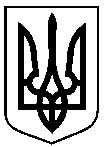 від    10.12.2018        №  447-ксПро преміювання керівників відділу культури та туризму Сумської міської ради з нагоди відзначення Дня місцевого самоврядування№з/пП.І.БПосадаРозмір премії, грн.1234ЦибульськійНаталії Олексіївніначальнику відділу1800,00ПєховійЛюдмилі Миколаївнізаступнику начальника 1600,00 